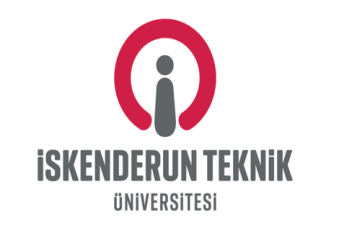 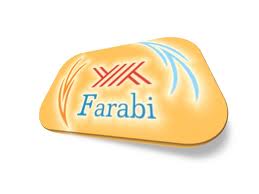 FARABİ BAŞVURULARI   BAŞLIYOR!!!                     2017 - 2018 Eğitim Öğretim Yılı Farabi Değişim Programı için Güz/Güz+Bahar Dönemi başvuruları için öğrenciler, 1 Mart 2017 - 15 Mart 2017 tarihleri arasında (http://efm.iste.edu.tr) adresinden online ön başvurularını yapıp, çıktısını alacakları başvuru formunu ve diğer istenen belgeleri (Transkript, Nufüs Cüzdan Fotokopisi, Dil Belgesi “Başvurulan Programın Öğrenim Dili Yabancı dil ise”) Uluslararası İlişkiler Koordinatörlüğüne teslim etmeleri gerekmektedir. Öğrenciler ilan detaylarına ve online başvuru linkine  (http://iste.edu.tr/uik) adresinden ulaşabileceklerdir.Önemli Not: Anadolu, lstanbul ve Dokuz Eylül Üniversitelerine başvurmak isteyen öğrencilerin öncelikle Üniversitelerin Online Başvuru tarihleri arasında web siteleri üzerinden başvuru yapıp, çıktısının üniversitemizin başvuru tarihleri arasında ofisimize teslim edilmesi gerekmektedir.Adres : Uluslararası İlişkiler Koordinatörlüğü, Erasmus Ofisi, Bilgisayar/Makine Mühendisliği Binası,   3. Kat,  Bilgisayar Mühendisliği Bölümü, Oda No: 26Tel: 0 326 613 56 00 – 2110E-posta: farabi@iste.edu.trProgram için lütfen şahsen başvuru yapınız.ANLAŞMALI ÜNİVERSİTELER:Başvurular; Üniversitemizin anlaşmalı olduğu Üniversiteler ve Programları için yapılabilecektir. Anlaşmalı Üniversiteler için bakınız:  http://iste.edu.tr/farabi/anlasmalar BAŞVURU BELGELERİ :      1.Online Başvuru Formu/Aday Öğrenci Başvuru Formu (2 adet) – (“http://efm.iste.edu.tr” adresinden online ön başvuru yapılacak ve alınan çıktı imzalanıp Farabi Ofisine elden teslim edilecektir.)      2.Fotoğraf (2 adet)3.Transkript (2 adet) – (	Önlisans ve Lisans öğrencileri için Fakülte/Yüksekokul/Meslek Yüksekokulu Öğrenci İşlerinden, Yüksek Lisans ve Doktora öğrencileri için ilgili Enstitü Müdürlüğünden alınacaktır.)4.Nüfus Cüzdanı Fotokopisi (2 adet) – (TC kimlik numarası bulunması gerekmektedir.)	5.	Dil Belgesi (2 adet) - (Başvurulan Programın Öğrenim Dili Yabancı dil ise)6.	Online başvuru çıktısı (2 adet) - (Başvurusu online olan üniversiteye başvurulduğunda)Önemli Not: Başvurulacak üniversite sayısı en fazla 2 olmalıdır.BAŞVURU ŞARTLARI:Eğitim hayatı süresince sadece bir kez Farabi Değişim Programından yararlanılabilir.Öğrenci değişimi süresi en az bir, en fazla iki yarıyılı kapsar.Öğrencinin, örgün eğitim verilen yükseköğretim programlarında kayıtlı Önlisans, Lisans, Yüksek Lisans ve Doktora öğrencisi olması.Önlisans ve Lisans öğrencilerinin genel akademik not ortalamasının en az 2.00 / 4.00 olması.Yüksek Lisans ve Doktora öğrencilerinin genel akademik not ortalamasının en az 2.50 / 4.00  olması (100’lük sistemdeki notların 4’lük sistemdeki karşılıklarında, bu konuya ilişkin  YÖK kararları esas alınır.)Önlisans ve Lisans programlarının hazırlık ve birinci sınıfında okuyan öğrenciler,        Farabi Değişim Programından yararlanamaz. Yüksek Lisans ve Doktora öğrencileri, hazırlık ve bilimsel hazırlık dönemleri ile esas eğitime başladıkları ilk yarıyıl için bu programdan yararlanamazlar.BAŞVURULARIN DEĞERLENDİRİLMESİ :Değerlendirmede başvurusu geçerli öğrencilerin not ortalamaları dikkate alınır.Karşı Üniversite ile imzalanan Protokolde belirtilen öğrenci kontenjan sayıları baz alınır.Aynı bölüm için Protokolde belirtilen sayıdan fazla başvuru olduğunda, not ortalamalarına bakılarak kontenjan doğrultusunda seçim yapılır.Hangi Üniversitenin kaç kontenjanı olduğunu Farabi Ofisi’nin web sayfasına (http://iste.edu.tr/farabi/anlasmalar) bakarak öğrenebilirsiniz.Alınan başvurular, başvuru sonucu beklenmek üzere ilgili Üniversitelere gönderilir.YÖK Başkanlığının Takvimine Göre Başvuru Sonuçları; başvurulan üniversitenin Farabi web sayfasında 25 Nisan 2017 tarihinde duyurulacaktır.Başvurusu kabul edilen öğrencilerin Diğer belgelerini hazırlamak üzere Farabi Ofisi ile irtibata geçmeleri gerekmektedir.İskenderun Teknik Üniversitesi   -  Uluslararası ilişkiler Koordinatörlüğü/ Farabi OfisiTel:  0 326 613 56 00 - 2110   &   Faks: 0 326 613 56 13 &   E-posta:  farabi@iste.edu.tr 2017-2018 Eğitim Öğretim Yılı Kriterleri ve Akademik Takvim Hakkında (13.02.2017)18 Şubat 2009 tarih ve 27145 sayılı Resmi Gazete 'de yayımlanan "Yükseköğretim Kurumları Arasında Öğrenci ve Öğretim Üyesi Değişim Programına İlişkin Yönetmelik" ile "Yükseköğretim Kurumları Arasında Yurtiçi Öğretim Elemanı ve Öğrenci Değişim Programlarının Desteklenmesi Amacıyla Yükseköğretim Kurulunca Yükseköğretim Kurumlarına Aktarılacak Tutarların Kullanımı, Muhasebeleştirilmesi, Bu Kapsamda Yapılacak Ödemeler İle Diğer Hususlara İlişkin Esas ve Usuller" çerçevesinde;1. 2017-2018 Eğitim Öğretim Yılı için Farabi Değişim Programı kapsamında;a) Aşağıda yer alan tabloda belirtilen üniversitelere, söz konusu üniversiteler dışından gitmek isteyen öğrencilere ödenecek aylık burs miktarının en fazla 8 ay süre ile olmak üzere 600.-TL,b) Diğer üniversitelerde değişime katılacak öğrencilere ödenecek aylık burs miktarının ise 4 ay süre ile 400.-TL olarak belirlenmesi,2. Vakıf Üniversitelerinin 2017-2018 Eğitim-Öğretim yılı için Farabi Değişim Programından faydalandırılmaması,3. 2017-2018 eğitim-öğretim yılı için Farabi Değişim Programına katılacak Devlet yükseköğretim kurumlarının aşağıda belirtilen değişim takvimine uygun şekilde değişim programını yürütmeleri,Yürütme Kurulu'nun 01.02.2017 tarihli toplantısında uygun bulunmuştur.ÜNİVERSİTE LİSTESİÜNİVERSİTE LİSTESİÜNİVERSİTE LİSTESİ1ADIYAMAN ÜNİVERSİTESİADIYAMAN2AĞRI İBRAHİM ÇEÇEN ÜNİVERSİTESİAĞRI3ARDAHAN ÜNİVERSİTESİARDAHAN4ATATÜRK ÜNİVERSİTESİERZURUM5BATMAN ÜNİVERSİTESİBATMAN6BAYBURT ÜNİVERSİTESİBAYBURT7BİNGÖL ÜNİVERSİTESİBİNGÖL8BİTLİS EREN ÜNİVERSİTESİBİTLİS9DİCLE ÜNİVERSİTESİDİYARBAKIR10ERZİNCAN ÜNİVERSİTESİERZİNCAN11ERZURUM TEKNİK ÜNİVERSİTESİERZURUM12FIRAT ÜNİVERSİTESİELAZIĞ13GÜMÜŞHANE ÜNİVERSİTESİGÜMÜŞHANE14HAKKARİ ÜNİVERSİTESİHAKKARİ15HARRAN ÜNİVERSİTESİŞANLIURFA16IĞDIR ÜNİVERSİTESİIĞDIR17İNÖNÜ ÜNİVERSİTESİMALATYA18KAFKAS ÜNİVERSİTESİKARS19MARDİN ARTUKLU ÜNİVERSİTESİMARDİN20MUNZUR ÜNİVERSİTESİTUNCELİ21MUŞ ALPARSLAN ÜNİVERSİTESİMUŞ22SİİRT ÜNİVERSİTESİSİİRT23ŞIRNAK ÜNİVERSİTESİŞIRNAK24YÜZÜNCÜ YIL ÜNİVERSİTESİVANDeğişim İlanlarının Yükseköğretim Kurumlarında Duyurulması1-15 Mart 2017Başvurulara İlişkin Belgelerin Kurumlar Arası Son Gönderilme Tarihi04 Nisan 2017Değişime İlişkin Sonuçların Açıklanması25 Nisan 2017Öğrenim Protokollerinin Düzenlenmesi ve Oryantasyon Son Tarihi09 Mayıs 2017YÖKSİS üzerinden YÖK'e Başvuru Sayılarının İletilmesi (Son Gün)16 Mayıs 2017